Travel/Airport InformationAirports closest to Martin, Tennessee, are as follows:Paducah, KY; drive time from the airport to Martin is approximately one (1) hour.Memphis, TN; drive time to Martin is approximately two (2) hours.Nashville, TN; drive time to Martin is approximately three (3) hours.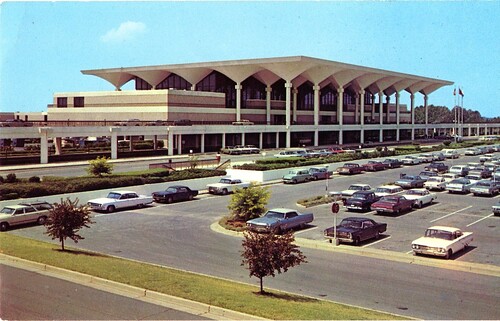 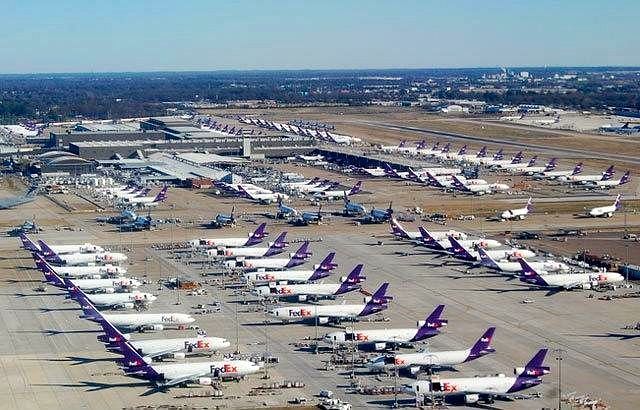 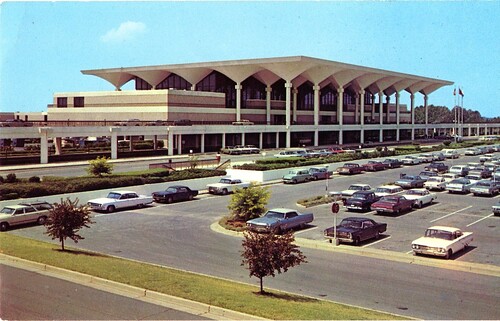 